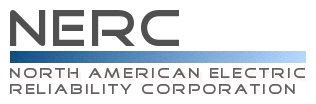 Reliability Standard Audit WorksheetIRO-001-4 – Reliability Coordination – ResponsibilitiesThis section to be completed by the Compliance Enforcement Authority. Applicability of Requirements Legend:Findings(This section to be completed by the Compliance Enforcement Authority)Subject Matter ExpertsIdentify the Subject Matter Expert(s) responsible for this Reliability Standard. Registered Entity Response (Required; Insert additional rows if needed): R1 Supporting Evidence and Documentation	Each Reliability Coordinator shall act to address the reliability of its Reliability Coordinator Area via direct actions or by issuing Operating Instructions.	Each Reliability Coordinator shall have and provide evidence which may include but is not limited to dated operator logs, dated records, dated and time-stamped voice recordings or dated transcripts of voice recordings, electronic communications, or equivalent documentation, that will be used to determine that it acted to address the reliability of its Reliability Coordinator Area via direct actions or by issuing Operating Instructions.Compliance Narrative (Required):Provide a brief explanation, in your own words, of how you comply with this Requirement. References to supplied evidence, including links to the appropriate page, are recommended.Evidence Requested:Registered Entity Evidence (Required):Audit Team Evidence Reviewed (This section to be completed by the Compliance Enforcement Authority):Compliance Assessment Approach Specific to IRO-001-4, R1This section to be completed by the Compliance Enforcement AuthorityAuditor Notes: R2 Supporting Evidence and DocumentationEach Transmission Operator, Balancing Authority, Generator Operator, and Distribution Provider shall comply with its Reliability Coordinator’s Operating Instructions unless compliance with the Operating Instructions cannot be physically implemented or unless such actions would violate safety, equipment, regulatory, or statutory requirements.	Each Transmission Operator, Balancing Authority, Generator Operator, and Distribution Provider shall have and provide evidence which may include but is not limited to dated operator logs, dated records, dated and time-stamped voice recordings or dated transcripts of voice recordings, electronic communications, or equivalent documentation, that will be used to determine that it complied with its Reliability Coordinator's Operating Instructions, unless the instruction could not be physically implemented, or such actions would have violated safety, equipment, regulatory or statutory requirements.  In such cases, the Transmission Operator, Balancing Authority, Generator Operator, or Distribution Provider shall have and provide copies of the safety, equipment, regulatory, or statutory requirements as evidence for not complying with the Reliability Coordinator’s Operating Instructions.  If such a situation has not occurred, the Transmission Operator, Balancing Authority, Generator Operator, or Distribution Provider may provide an attestation.Registered Entity Response (Required): Question:  Did the entity receive an Operating Instruction from the Reliability Coordinator during the audit period?		 Yes    NoIf No, state how this was ascertained. If yes, provide a list of instances of receiving Operating Instructions from the Reliability Coordinator. [Note: A separate spreadsheet or other document may be used. If so, provide the document reference below.]Compliance Narrative (Required):Provide a brief explanation, in your own words, of how you comply with this Requirement. References to supplied evidence, including links to the appropriate page, are recommended.Evidence Requestedi:Registered Entity Evidence (Required):Audit Team Evidence Reviewed (This section to be completed by the Compliance Enforcement Authority):Compliance Assessment Approach Specific to IRO-001-4, R2This section to be completed by the Compliance Enforcement AuthorityAuditor Notes: R3 Supporting Evidence and Documentation	Each Transmission Operator, Balancing Authority, Generator Operator, and Distribution Provider shall inform its Reliability Coordinator of its inability to perform the Operating Instruction issued by its Reliability Coordinator in Requirement R1. Each Transmission Operator, Balancing Authority, Generator Operator, and Distribution Provider shall have and provide evidence which may include but is not limited to dated operator logs, dated records, dated and time-stamped voice recordings or dated transcripts of voice recordings, electronic communications, or equivalent documentation, that will be used to determine that it informed its Reliability Coordinator of its inability to perform an Operating Instruction issued by its Reliability Coordinator in Requirement R1.  Compliance Narrative (Required):Provide a brief explanation, in your own words, of how you comply with this Requirement. References to supplied evidence, including links to the appropriate page, are recommended.Evidence Requestedi:Registered Entity Evidence (Required):Audit Team Evidence Reviewed (This section to be completed by the Compliance Enforcement Authority):Compliance Assessment Approach Specific to IRO-001-4, R3This section to be completed by the Compliance Enforcement AuthorityAuditor Notes: Additional Information:Reliability StandardThe full text of IRO-001-4 may be found on the NERC Web Site (www.nerc.com) under “Program Areas & Departments”, “Reliability Standards.”In addition to the Reliability Standard, there is an applicable Implementation Plan available on the NERC Web Site.In addition to the Reliability Standard, there is background information available on the NERC Web Site.Capitalized terms in the Reliability Standard refer to terms in the NERC Glossary, which may be found on the NERC Web Site.Regulatory LanguageTransmission Operations Reliability Standards and Interconnection Reliability Operations and Coordination Reliability Standards, Final Rule, Order No. 817, 153 FERC ¶ 61,178 (2015). 5. The Commission approved the initial TOP and IRO Reliability Standards in Order No. 693. On April 16, 2013, in Docket No. RM13-14-000, NERC submitted for Commission approval three revised TOP Reliability Standards to replace the eight currently-effective TOP standards.8 Additionally, on April 16, 2013, in Docket No. RM13-15-000, NERC submitted for Commission approval four revised IRO Reliability Standards to replace six currently-effective IRO Reliability Standards. On November 21, 2013, the Commission issued the Remand NOPR in which the Commission expressed concern that NERC had “removed critical reliability aspects that are included in the currently-effective standards without adequately addressing these aspects in the proposed standards.” The Commission identified two main concerns and asked for clarification and comment on a number of other issues. Among other things, the Commission expressed concern that the proposed TOP Reliability Standards did not require transmission operators to plan and operate within all SOLs, which is a requirement in the currently-effective standards. In addition, the Commission expressed concern that the proposed IRO Reliability Standards did not require outage coordination.13. Pursuant to section 215(d) of the FPA, we adopt our NOPR proposal and approve NERC’s revisions to the TOP and IRO Reliability Standards, including the associated definitions, violation risk factors, violation severity levels, and implementation plans, as just, reasonable, not unduly discriminatory or preferential and in the public interest. 14. We also determine that the proposed TOP and IRO Reliability Standards should improve reliability by defining an appropriate division of responsibilities between reliability coordinators and transmission operators.17. Furthermore, the revised definitions of operational planning analysis and real-time assessment are critical components of the proposed TOP and IRO Reliability Standards and, together with the definitions of SOLs, IROLs and operating plans, work to ensure that reliability coordinators, transmission operators and balancing authorities plan and operate the bulk electric system within all SOLs and IROLs to prevent instability, uncontrolled separation, or cascading. In addition, the revised definitions of operational planning analysis and real-time assessment address other concerns raised in the Remand NOPR as well as multiple recommendations in the 2011 Southwest Outage Blackout Report.19.  However, as we discuss below we direct NERC to modify the standards to include transmission operator monitoring of non-BES facilities, and to specify that data exchange capabilities include redundancy and diverse routing; as well as testing of the alternate or less frequently used data exchange capability, within 18 months of the effective date of this Final Rule.Selected Glossary Terms Please refer to the NERC web site for the current enforceable terms.Specific Glossary term suggested to be included in this RSAW:Operating Instruction (effective 7/1/2016): A command by operating personnel responsible for the Real-time operation of the interconnected Bulk Electric System to change or preserve the state, status, output, or input of an Element of the Bulk Electric System or Facility of the Bulk Electric System. (A discussion of general information and of potential options or alternatives to resolve Bulk Electric System operating concerns is not a command and is not considered an Operating Instruction.)Revision History for RSAWAudit ID:Audit ID if available; or REG-NCRnnnnn-YYYYMMDDRegistered Entity: Registered name of entity being auditedNCR Number: NCRnnnnn				Compliance Enforcement Authority:Region or NERC performing auditCompliance Assessment Date(s):Month DD, YYYY, to Month DD, YYYYCompliance Monitoring Method: [On-site Audit | Off-site Audit | Spot Check]Names of Auditors:	Supplied by CEABADPGOGOPIALSEPAPSERCRPRSGTOTOPTPTSPR1XR2XXXXR3XXXXText with blue background:Fixed text – do not editText entry area with Green background:Entity-supplied informationText entry area with white background:Auditor-supplied informationReq.FindingSummary and DocumentationFunctions MonitoredR1R2R3Req.Areas of ConcernReq.RecommendationsReq.Positive ObservationsSME NameTitleOrganizationRequirement(s)Provide the following evidence, or other evidence to demonstrate compliance. Dated operator logs, dated records, dated and time-stamped voice recordings or dated transcripts of voice recordings, electronic communications, or equivalent documentation associated with events requested by auditor. The following information is requested for each document submitted as evidence. Also, evidence submitted should be highlighted and bookmarked, as appropriate, to identify the exact location where evidence of compliance may be found.The following information is requested for each document submitted as evidence. Also, evidence submitted should be highlighted and bookmarked, as appropriate, to identify the exact location where evidence of compliance may be found.The following information is requested for each document submitted as evidence. Also, evidence submitted should be highlighted and bookmarked, as appropriate, to identify the exact location where evidence of compliance may be found.The following information is requested for each document submitted as evidence. Also, evidence submitted should be highlighted and bookmarked, as appropriate, to identify the exact location where evidence of compliance may be found.The following information is requested for each document submitted as evidence. Also, evidence submitted should be highlighted and bookmarked, as appropriate, to identify the exact location where evidence of compliance may be found.The following information is requested for each document submitted as evidence. Also, evidence submitted should be highlighted and bookmarked, as appropriate, to identify the exact location where evidence of compliance may be found.File NameDocument TitleRevision or VersionDocument DateRelevant Page(s) or Section(s)Description of Applicability of Document(R1) For all, or a sample of, BES events selected by auditor, review evidence and verify entity acted to address the reliability of its Reliability Coordinator Area via direct actions or by issuing Operating Instructions.Note to Auditor: Auditors are advised to monitor compliance with Requirement R1 during events, due to the importance of issuing Operating Instructions in such instances.  Auditors can obtain a population of events for sampling from NERC’s, or the Regional Entity’s, records of mandatory event reports, other information available at the Regional Entities, or a query of the entity. Auditors are encouraged to monitor compliance during the most critical events on the entity’s system occurring during the compliance monitoring period.Note to Auditor: Auditors are advised to monitor compliance with Requirement R1 during events, due to the importance of issuing Operating Instructions in such instances.  Auditors can obtain a population of events for sampling from NERC’s, or the Regional Entity’s, records of mandatory event reports, other information available at the Regional Entities, or a query of the entity. Auditors are encouraged to monitor compliance during the most critical events on the entity’s system occurring during the compliance monitoring period.Provide the following evidence, or other evidence to demonstrate compliance. Dated operator logs, dated records, dated and time-stamped voice recordings or dated transcripts of voice recordings, electronic communications, or equivalent documentation.Copies of the safety, equipment, regulatory, or statutory requirements as evidence for not complying with the Reliability Coordinator’s Operating Instructions.The following information is requested for each document submitted as evidence. Also, evidence submitted should be highlighted and bookmarked, as appropriate, to identify the exact location where evidence of compliance may be found.The following information is requested for each document submitted as evidence. Also, evidence submitted should be highlighted and bookmarked, as appropriate, to identify the exact location where evidence of compliance may be found.The following information is requested for each document submitted as evidence. Also, evidence submitted should be highlighted and bookmarked, as appropriate, to identify the exact location where evidence of compliance may be found.The following information is requested for each document submitted as evidence. Also, evidence submitted should be highlighted and bookmarked, as appropriate, to identify the exact location where evidence of compliance may be found.The following information is requested for each document submitted as evidence. Also, evidence submitted should be highlighted and bookmarked, as appropriate, to identify the exact location where evidence of compliance may be found.The following information is requested for each document submitted as evidence. Also, evidence submitted should be highlighted and bookmarked, as appropriate, to identify the exact location where evidence of compliance may be found.File NameDocument TitleRevision or VersionDocument DateRelevant Page(s) or Section(s)Description of Applicability of Document(R2) For a sample of events, review evidence to determine if the entity received Operating Instructions from the Reliability Coordinator. For all, or a sample of, events selected by the auditor verify the following:     (R2) Review evidence that the entity complied with the Reliability Coordinator’s Operating Instructions.      (R2) If the entity determined that it could not comply with the Reliability Coordinator’s Operating Instructions, examine evidence to verify that the entity’s compliance with the Operating Instructions would have violated safety, equipment, regulatory, or statutory requirements.Note to Auditor: Auditors are advised to monitor compliance with Requirement R2 during events, due to the likelihood and importance of complying with Operating Instructions during such instances.  Auditors can obtain a population of events for sampling from NERC’s, or the Regional Entity’s, records of mandatory event reports, other information available at the Regional Entities, or a query of the entity. Auditors are encouraged to monitor compliance during the most critical events on the entity’s system occurring during the compliance monitoring period.Note to Auditor: Auditors are advised to monitor compliance with Requirement R2 during events, due to the likelihood and importance of complying with Operating Instructions during such instances.  Auditors can obtain a population of events for sampling from NERC’s, or the Regional Entity’s, records of mandatory event reports, other information available at the Regional Entities, or a query of the entity. Auditors are encouraged to monitor compliance during the most critical events on the entity’s system occurring during the compliance monitoring period.Provide the following evidence, or other evidence to demonstrate compliance. Dated operator logs, dated records, dated and time-stamped voice recordings or dated transcripts of voice recordings, electronic communications, or equivalent documentation.The following information is requested for each document submitted as evidence. Also, evidence submitted should be highlighted and bookmarked, as appropriate, to identify the exact location where evidence of compliance may be found.The following information is requested for each document submitted as evidence. Also, evidence submitted should be highlighted and bookmarked, as appropriate, to identify the exact location where evidence of compliance may be found.The following information is requested for each document submitted as evidence. Also, evidence submitted should be highlighted and bookmarked, as appropriate, to identify the exact location where evidence of compliance may be found.The following information is requested for each document submitted as evidence. Also, evidence submitted should be highlighted and bookmarked, as appropriate, to identify the exact location where evidence of compliance may be found.The following information is requested for each document submitted as evidence. Also, evidence submitted should be highlighted and bookmarked, as appropriate, to identify the exact location where evidence of compliance may be found.The following information is requested for each document submitted as evidence. Also, evidence submitted should be highlighted and bookmarked, as appropriate, to identify the exact location where evidence of compliance may be found.File NameDocument TitleRevision or VersionDocument DateRelevant Page(s) or Section(s)Description of Applicability of Document(R3) For all, or a sample of, events selected by the auditor, determine if the entity was not able to comply with Operating Instructions issued by its Reliability Coordinator. Review evidence and verify that the entity then informed its Reliability Coordinator of the inability to perform the Operating Instructions.Note to Auditor: Auditors are advised to monitor compliance with Requirement R3 during events, due to the likelihood and importance of complying with Operating Instructions during such instances.  Auditors can obtain a population of events for sampling from NERC’s, or the Regional Entity’s, records of mandatory event reports, other information available at the Regional Entities, or a query of the entity. Auditors are encouraged to monitor compliance during the most critical events on the entity’s system, occurring during the compliance monitoring period.Samples selected for Requirement R3 should consider Operating Instructions received by the entity under Requirement R2 that the entity did not comply with.Note to Auditor: Auditors are advised to monitor compliance with Requirement R3 during events, due to the likelihood and importance of complying with Operating Instructions during such instances.  Auditors can obtain a population of events for sampling from NERC’s, or the Regional Entity’s, records of mandatory event reports, other information available at the Regional Entities, or a query of the entity. Auditors are encouraged to monitor compliance during the most critical events on the entity’s system, occurring during the compliance monitoring period.Samples selected for Requirement R3 should consider Operating Instructions received by the entity under Requirement R2 that the entity did not comply with.VersionDateReviewersRevision Description106/20/2014Initial PostingNew Document208/29/2014NERC Compliance, NERC Standards, RSAWTFRevisions for updated standard language and comments received during comment period.310/16/2014NERC Compliance, NERC StandardsRevisions based on comments received during second comment period.411/3/2016NERC Compliance Assurance, RSAWTFRevised for consistency with the final approved Standard.